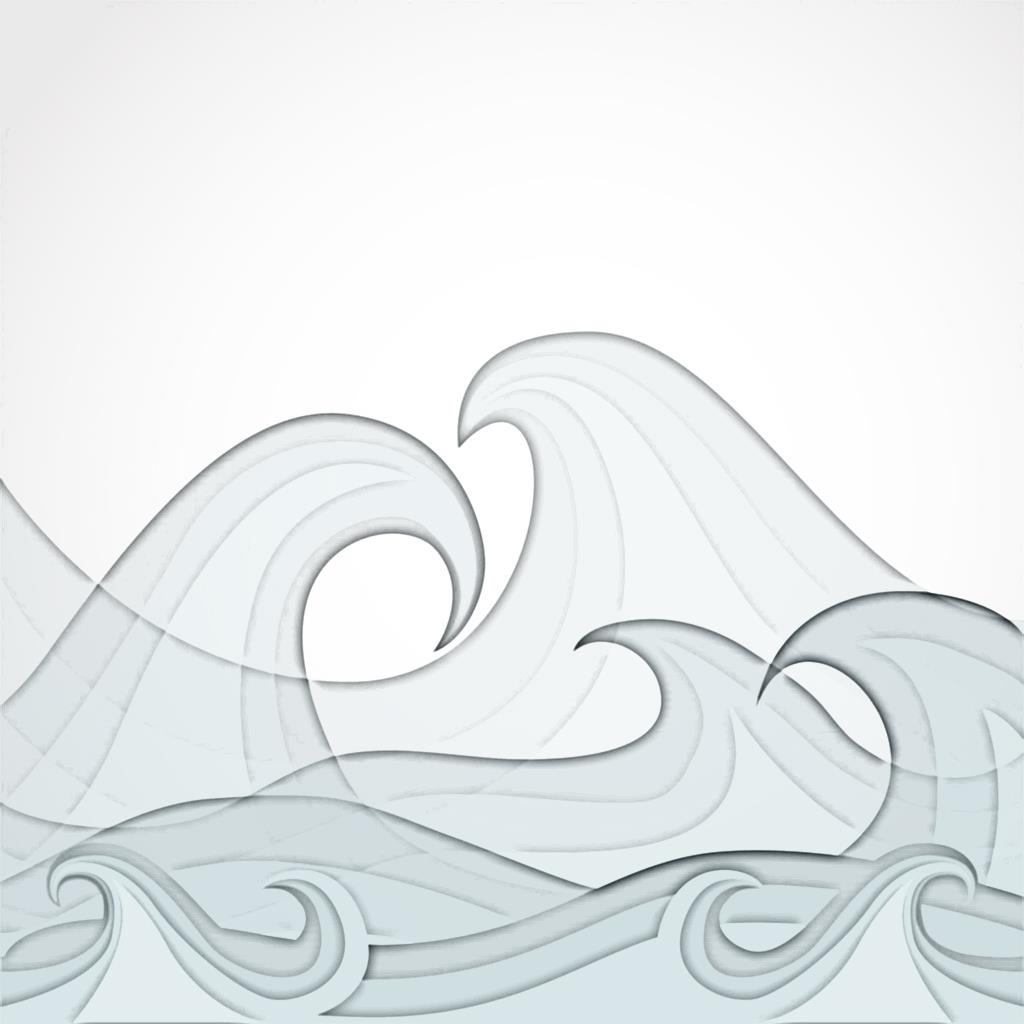 Edith-Seyfert-Turnier 2022weibliche U13AnmeldungVerein:Trainer:	E-Mail-Adresse Trainer:Er/Sie kann am Turniertag helfen:          	ja 	neinSpielerin:Geburtsdatum:Position:Sie spielt seit               Jahren Wasserball.Konfektionsgröße:Unterschrift Verein: 